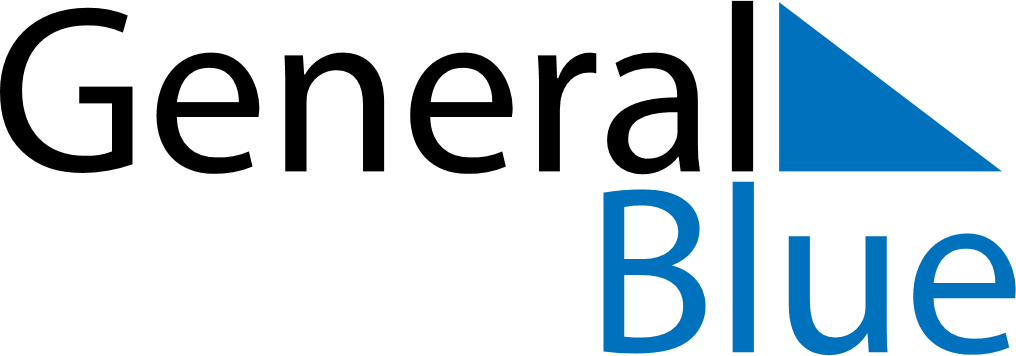 February 2024February 2024February 2024February 2024February 2024February 2024Nieuw-Buinen, Drenthe, The NetherlandsNieuw-Buinen, Drenthe, The NetherlandsNieuw-Buinen, Drenthe, The NetherlandsNieuw-Buinen, Drenthe, The NetherlandsNieuw-Buinen, Drenthe, The NetherlandsNieuw-Buinen, Drenthe, The NetherlandsSunday Monday Tuesday Wednesday Thursday Friday Saturday 1 2 3 Sunrise: 8:16 AM Sunset: 5:14 PM Daylight: 8 hours and 57 minutes. Sunrise: 8:15 AM Sunset: 5:16 PM Daylight: 9 hours and 1 minute. Sunrise: 8:13 AM Sunset: 5:18 PM Daylight: 9 hours and 4 minutes. 4 5 6 7 8 9 10 Sunrise: 8:11 AM Sunset: 5:20 PM Daylight: 9 hours and 8 minutes. Sunrise: 8:10 AM Sunset: 5:22 PM Daylight: 9 hours and 11 minutes. Sunrise: 8:08 AM Sunset: 5:24 PM Daylight: 9 hours and 15 minutes. Sunrise: 8:06 AM Sunset: 5:25 PM Daylight: 9 hours and 19 minutes. Sunrise: 8:04 AM Sunset: 5:27 PM Daylight: 9 hours and 23 minutes. Sunrise: 8:02 AM Sunset: 5:29 PM Daylight: 9 hours and 26 minutes. Sunrise: 8:01 AM Sunset: 5:31 PM Daylight: 9 hours and 30 minutes. 11 12 13 14 15 16 17 Sunrise: 7:59 AM Sunset: 5:33 PM Daylight: 9 hours and 34 minutes. Sunrise: 7:57 AM Sunset: 5:35 PM Daylight: 9 hours and 38 minutes. Sunrise: 7:55 AM Sunset: 5:37 PM Daylight: 9 hours and 42 minutes. Sunrise: 7:53 AM Sunset: 5:39 PM Daylight: 9 hours and 46 minutes. Sunrise: 7:51 AM Sunset: 5:41 PM Daylight: 9 hours and 50 minutes. Sunrise: 7:49 AM Sunset: 5:43 PM Daylight: 9 hours and 54 minutes. Sunrise: 7:47 AM Sunset: 5:45 PM Daylight: 9 hours and 58 minutes. 18 19 20 21 22 23 24 Sunrise: 7:45 AM Sunset: 5:47 PM Daylight: 10 hours and 2 minutes. Sunrise: 7:43 AM Sunset: 5:49 PM Daylight: 10 hours and 6 minutes. Sunrise: 7:40 AM Sunset: 5:51 PM Daylight: 10 hours and 10 minutes. Sunrise: 7:38 AM Sunset: 5:53 PM Daylight: 10 hours and 14 minutes. Sunrise: 7:36 AM Sunset: 5:54 PM Daylight: 10 hours and 18 minutes. Sunrise: 7:34 AM Sunset: 5:56 PM Daylight: 10 hours and 22 minutes. Sunrise: 7:32 AM Sunset: 5:58 PM Daylight: 10 hours and 26 minutes. 25 26 27 28 29 Sunrise: 7:30 AM Sunset: 6:00 PM Daylight: 10 hours and 30 minutes. Sunrise: 7:27 AM Sunset: 6:02 PM Daylight: 10 hours and 34 minutes. Sunrise: 7:25 AM Sunset: 6:04 PM Daylight: 10 hours and 38 minutes. Sunrise: 7:23 AM Sunset: 6:06 PM Daylight: 10 hours and 42 minutes. Sunrise: 7:21 AM Sunset: 6:08 PM Daylight: 10 hours and 46 minutes. 